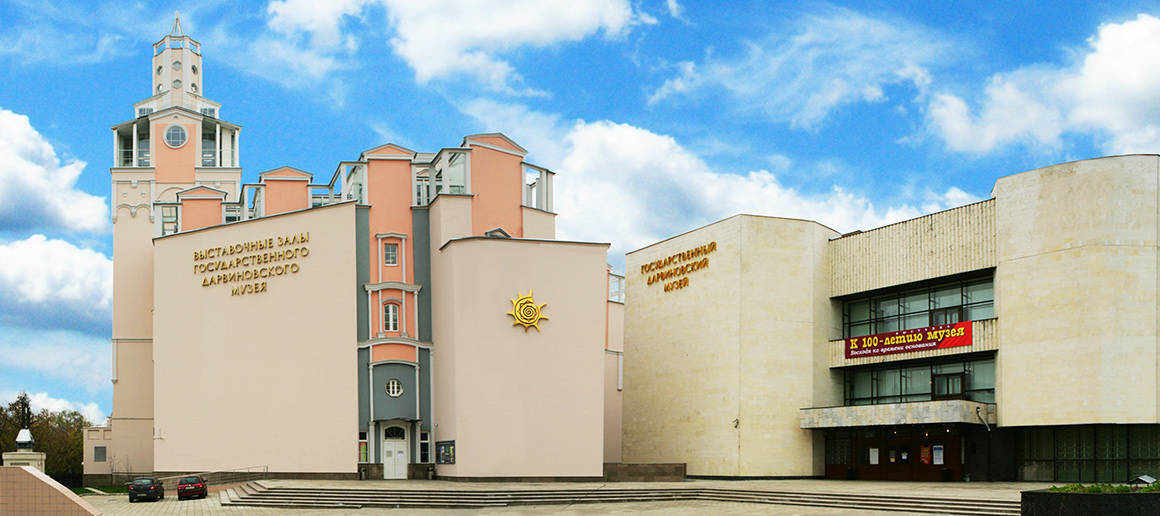 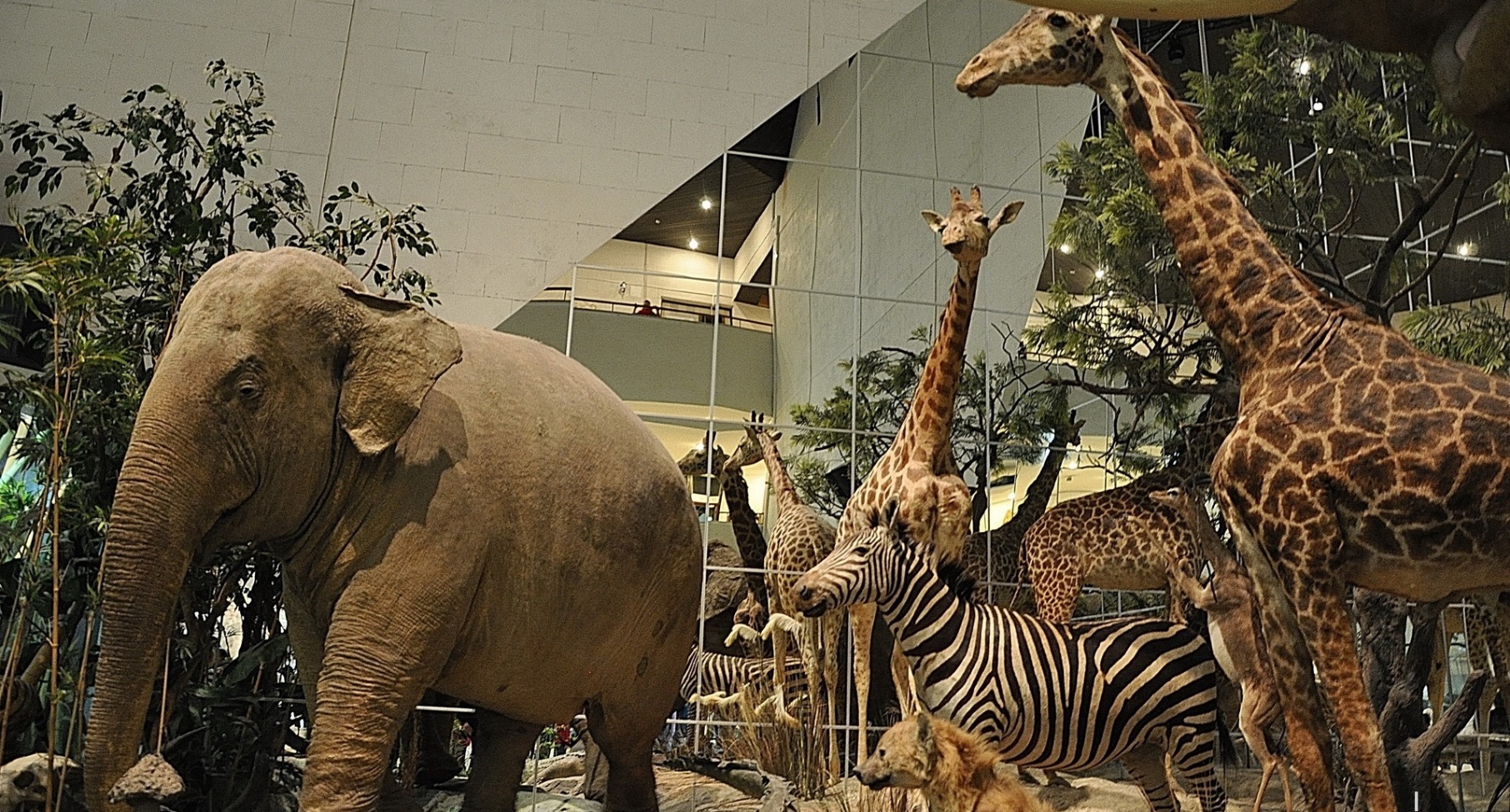 Before you visit the first level of the museum do the first three tasks.Task 1Read the text about the State Darwin Museum and decide if the statements are true (T) or false (F).About MuseumThe State Darwin Museum was opened in 1907 as an educational museum. It was the first museum of biological evolution in the world. Today the State Darwin Museum is the largest museum of natural science. It has three buildings with the total area of more than 20 000 sq. m. The museum collection includes about 400 000 exhibits. 
The museum organizes more than 50 exhibitions a year, many conferences, seminars, ecological and family festivals. More than 500 000 visitors come here every year. At the "Intermuseum" festival in 2007 the Darwin Museum was recognized as the best museum of the year and was awarded the Grand Prix.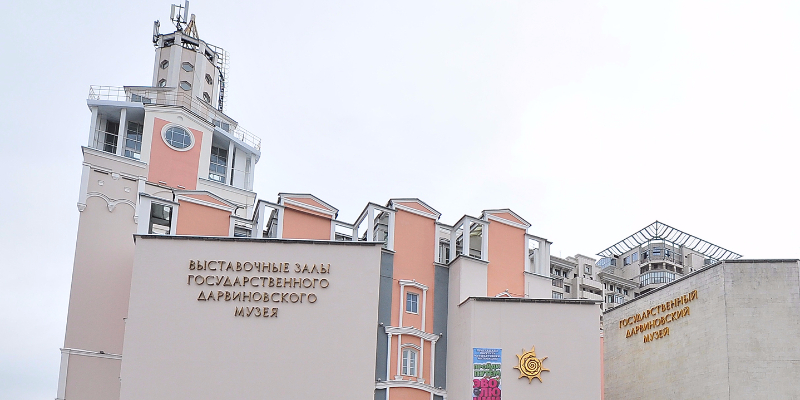 The museum opened more than 100 years ago. The museum has two buildings. The museum is not very large. More than half a million people visit the museum every year. In 2007 The State Darwin Museum was named the best museum of the year. Task 2Study the map of the museum and answer the questions.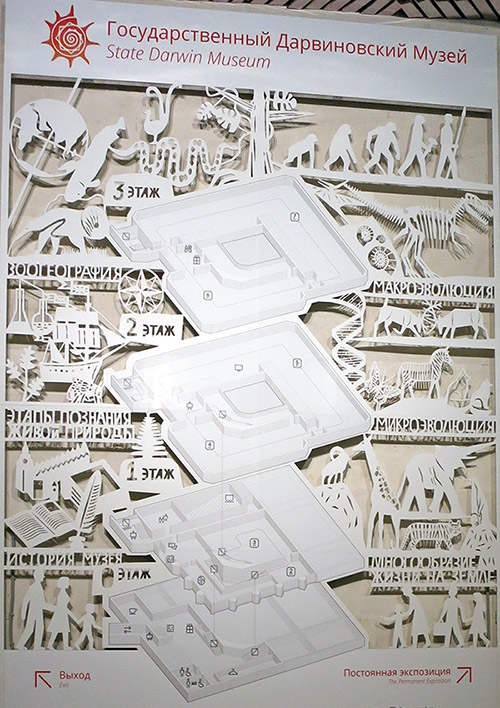 How many levels are there in the museum? Where can you learn about the history of the museum? Where can you learn about the evolution of people? Task 3When we visit museums and exhibition halls we can move in different directions.Match the icons with the phrases. There is one extra phrase.                       B.                         C.                          D.                         E.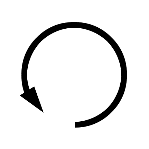 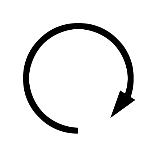 move straight aheadturn leftmove counter-clockwisemove backturn rightmove clockwiseGo upstairs to the first level. The “Biological diversity” HallTask 4 You’re in the “Biological diversity” hall. Look around. Find these  animals and write down the title  of the showcase. Task 5Write down the names of these animals. ________________________________________________________________________________________________Task 6 Animals speak with each other and use different sounds. Choose the right sound for four animals from the previous task. Take the first letter from the sound which hyenas make to guess the secret word at the end of the lesson. It’s going to be the first letter of the secret word. a. This animal usually trumpets. It’s very big.b. This animal usually roars, growls, snarls. It runs very fast. c. This animal usually roars and growls. It lives in the cold climate.d. This animal usually laughs. It is one of the main characters in the Lion King cartoon. A____________________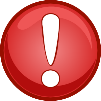 B____________________C____________________D____________________Task 7Where do the animals from task 6 live? Take the second letter from the name of the continent to guess the secret word at the end of the lesson. It’s going to be the third letter of the secret word. a. North Americab. Antarcticac. Africad. AustraliaTask 8 Circle this continent on the world map. 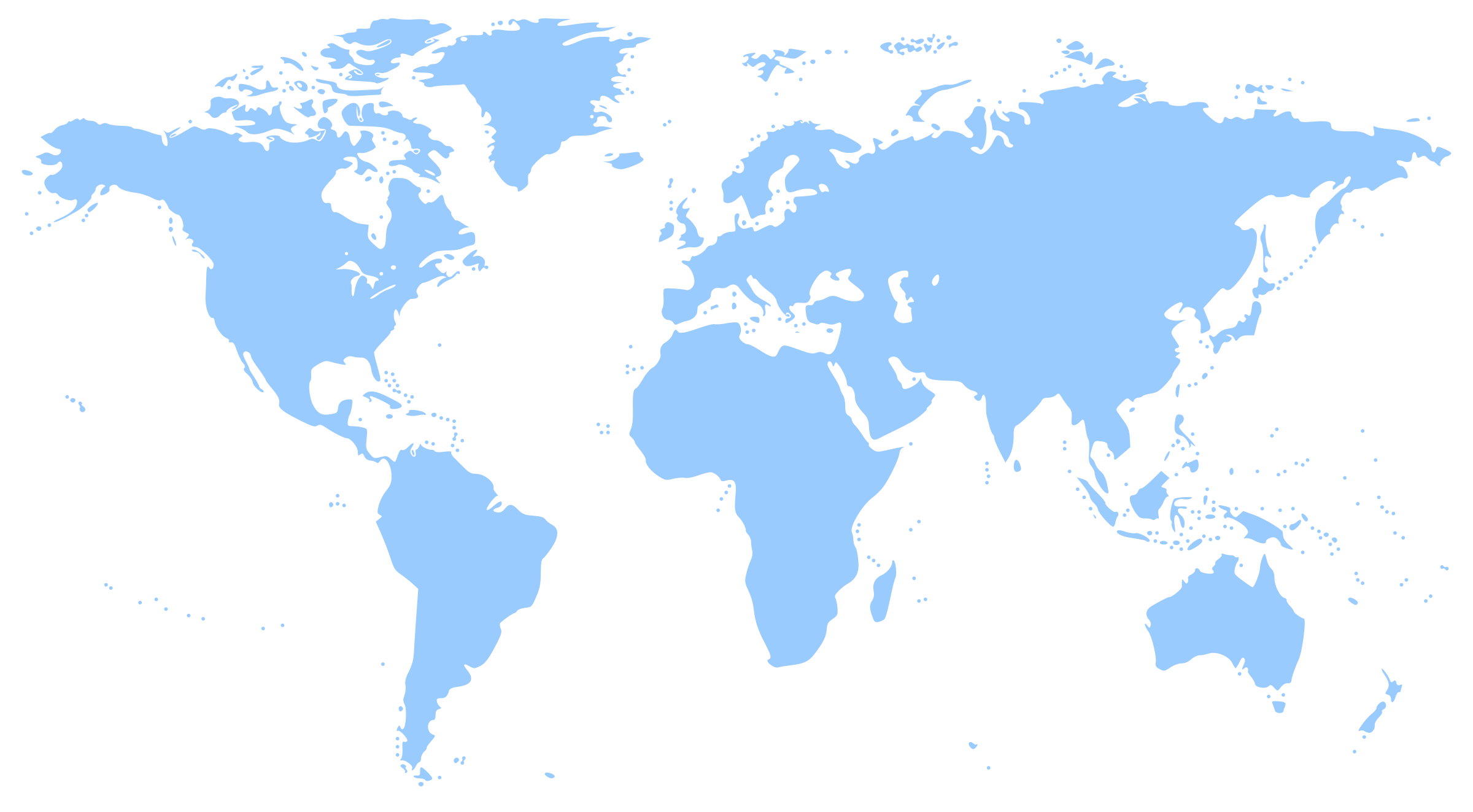 Go upstairs to the second level.  The “Microevolution” HallTask 9You can see different scenes from animal lives around you. What are the following animals doing? Match the animals with the action. The eagle                                                            are fighting with the elk. The wolves                                                         are carrying the leaves.The ants                                                              is attacking the hare.What tense is used in these sentences? What else do eagles, wolves, elks and ants usually do?______________________________________________________________________________________________________________________________________________________________________________What is the difference between Present Simple and Present Continuous?______________________________________________________________________________________________________________________________________________________________________________Task 10 Look at the walls. There are many pictures on this floor. a. Tick the pictures that are NOT from this floor.b. Write one sentence to describe what is going on in each picture. We describe pictures in Present Continuous. For example: The rabbit is playing on the grass. c. Which of these pictures has the following names: “A farmer tending his animals”, “A lion attacking a horse”?d. Give a name to each picture in the table by taking out the form of the verb “to be”.Go upstairs to the third level. The “Macroevolution” Hall.Task 11a. Use the scheme to find the man in the picture. 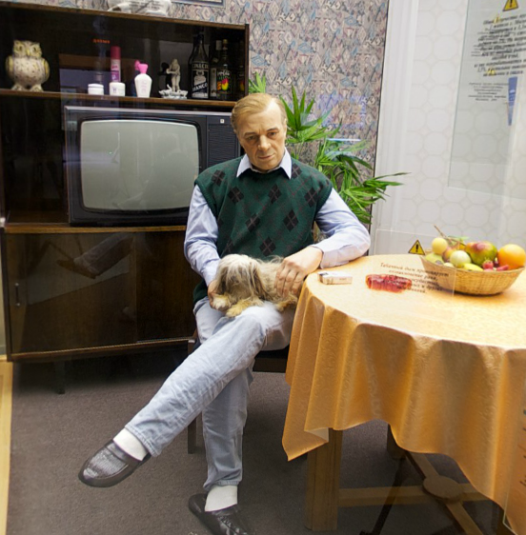 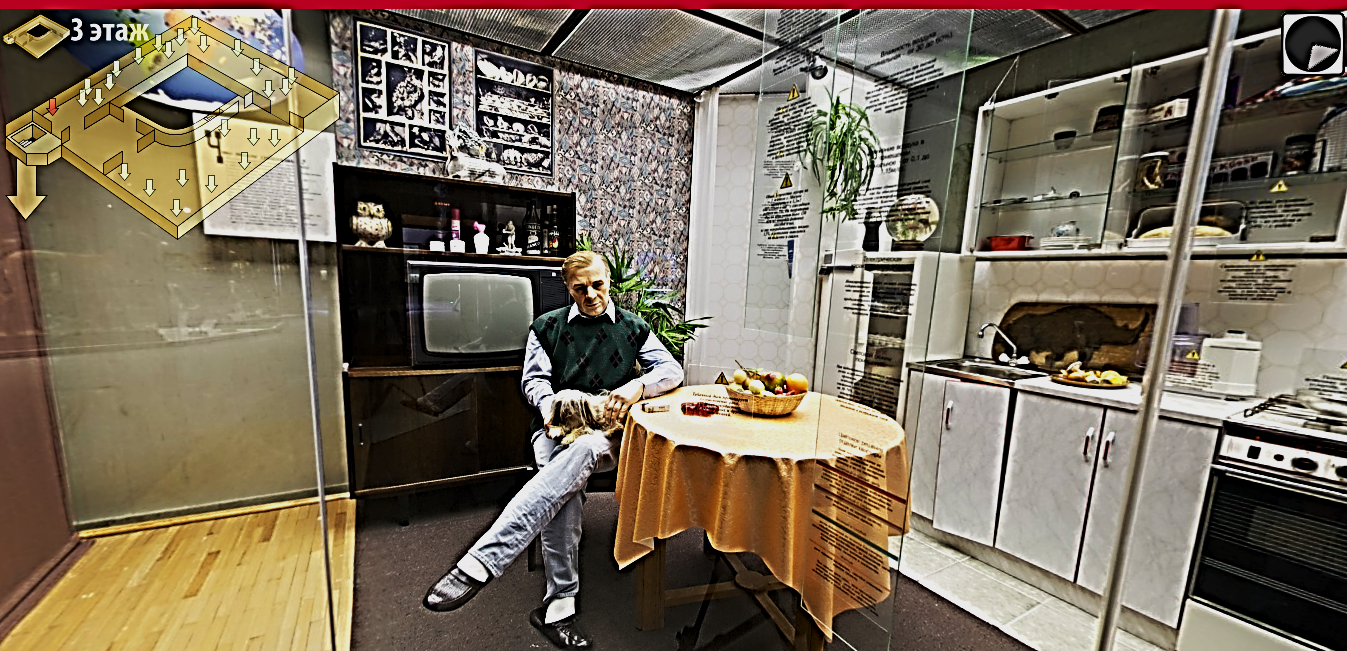 b. Which direction did you have to take to get to this place?                                                               move straight aheadmove clockwisemove counter-clockwise                                            turn left                                                                     turn rightScan the information on the showcase window. There are some facts about the fauna in our flats.c. Use the table to guess the names of the insects that live in our flats. The names are given in two languages (in Russian and English). Some letters are missing. You may use the Active vocabulary if needed. d. Match the names of the insects with the proper pictures.  e. Tick the insects in the middle column, which are not described on the showcase window. Take the fifth letter from the name of this insect to guess the secret word at the end of the lesson. It’s going to be the second letter of the secret word. 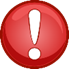 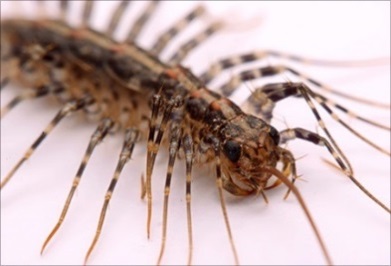                                             __ __ __ __ __ __ __ __ __ Task 12Look at the pictures and colour only the dinosaurs. 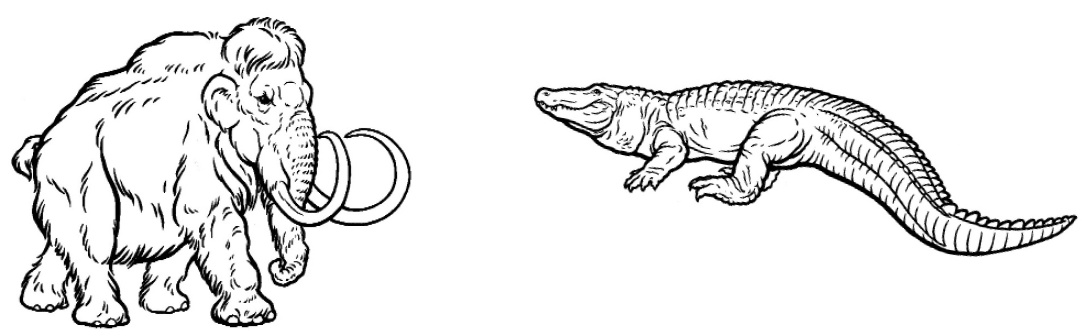 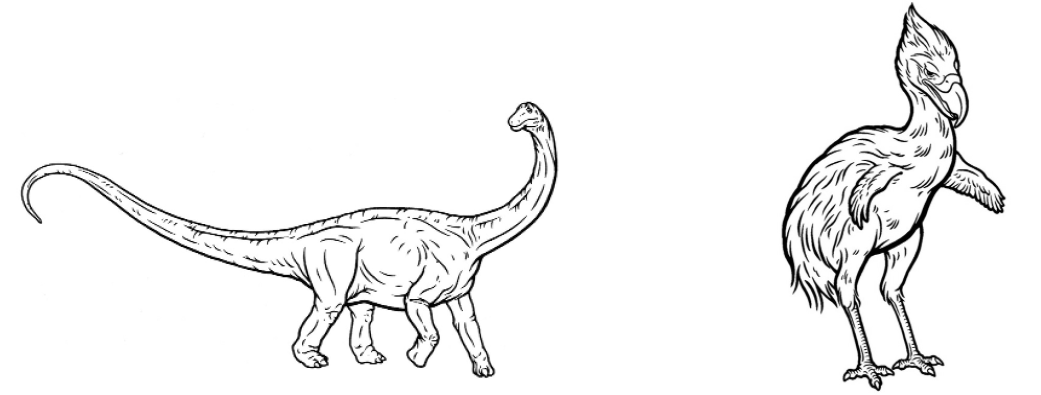 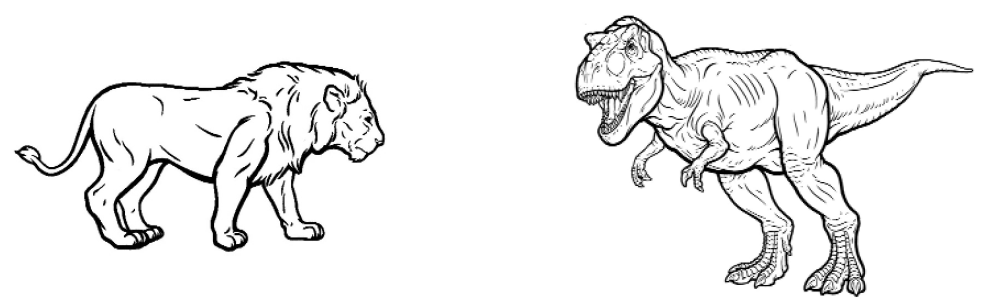 Task 13These are different types of dinosaurs. These were enormous animals which lived on our planet many years ago. Are there any dinosaurs on the second floor?  ___________________________________________________________a. Use the scheme to find the dinosaur’s skeleton in the picture.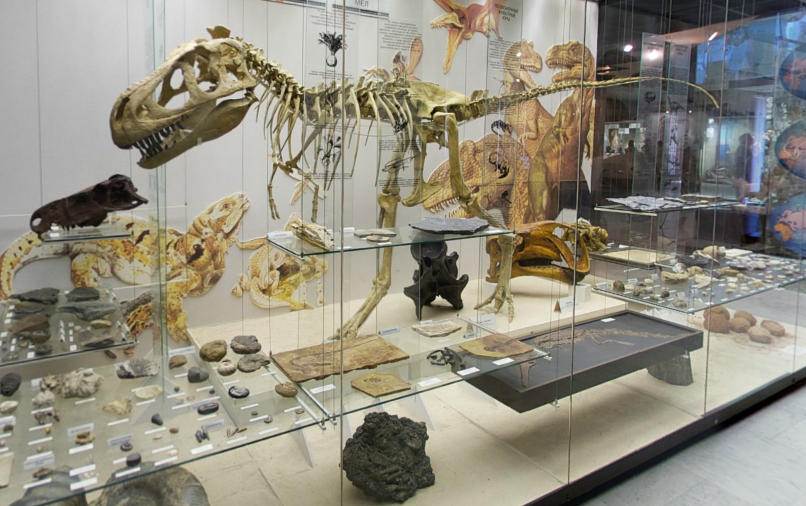 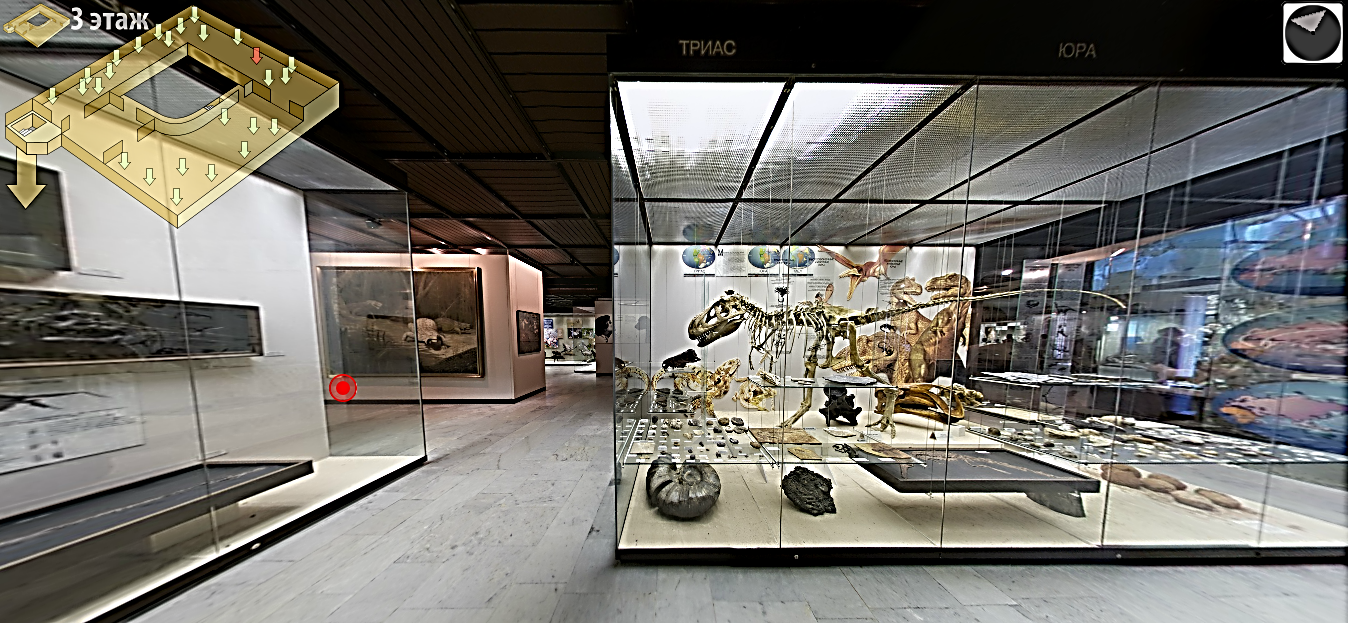 Write down the number of the showcase. ___________________________________________________________b. Which direction did you have to take to get to this place?                                                          move straight aheadmove clockwisemove counter-clockwise                                            turn left                                                                     turn rightc. Choose the right names for the dinosaurs in the picture. Some of the letters in the names are missing.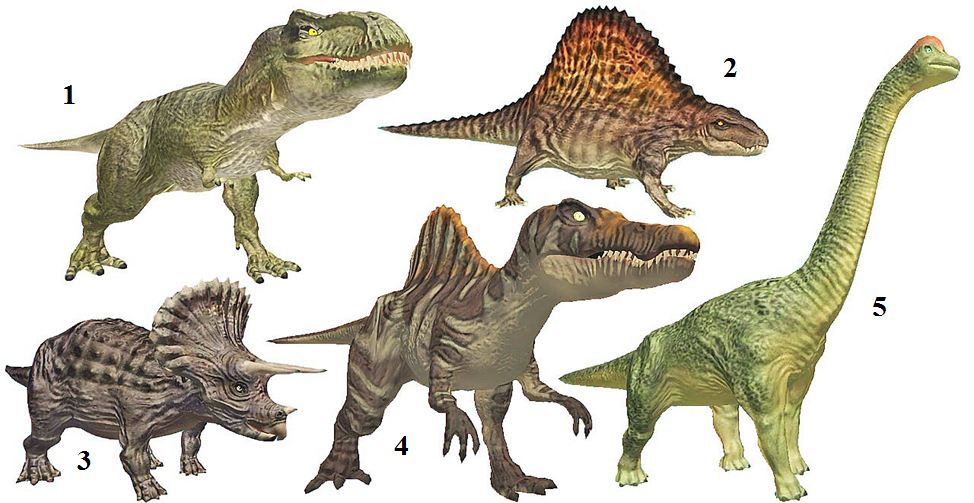                 BRONT_SAURUS                                      ST_GOSAURUSTYRANNOS_URUS                 SP_NOSAURUS                      TRIC_RATOPSWhich of these dinosaurs can you see in the showcases? Tick the right picture.Take the fifth letter from the name of this dinosaur to guess the secret word at the end of the lesson. It’s going to be the fifth letter of the secret word. __ __ __ __ __ __ __ __ __ __ __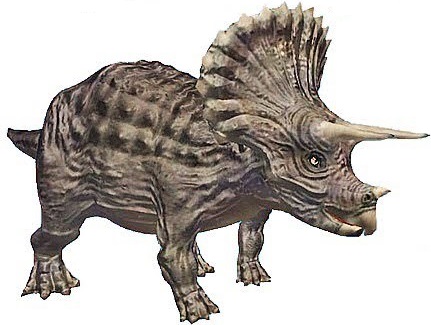 Final taskNow the time has come to guess the secret word. Look through the papers once again and fill in the missing letters.Active vocabularybiological diversity                                                                  многообразие жизниhyena                                                                                                                 гиена growl                                                                                                               рычатьshowcase window                                                                  стекло стенда в музееlaugh                                                                                                            смеятьсяroar                                                                                                                  реветьelk                                                                                                                       лосьeagle                                                                                                                   орёлmountain goat                                                                                      горный козёлcentipede                                                                                              сороконожкаant                                                                                                                 муравейwasp                                                                                                                      осаcockroach                                                                                                      тараканmosquito                                                                                                           комарBrontosaurus                                                                                            бронтозаврStegosaurus                                                                                                 стегозаврTyrannosaurus                                                                                        тираннозаврSpinosaurus                                                                                                спинозаврTriceratops                                                                                              трицератопс Mountains                                                                                                           горыRainforest                                                                                         тропический лесSavannah                                                                                                         саваннаToday you are going to take a tour of The State Darwin Museum. You will have to complete different tasks to guess a secret word at the end of the lesson. For unfamiliar words you may consult the Active vocabulary list on the last page of your worksheet. ABCDE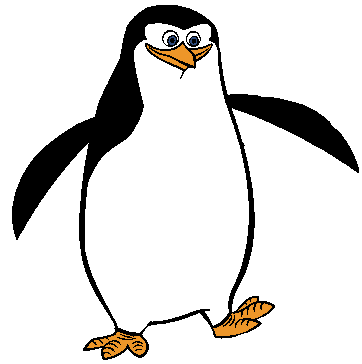 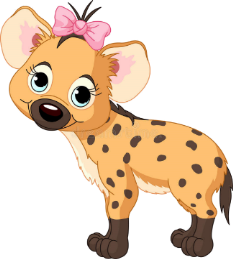 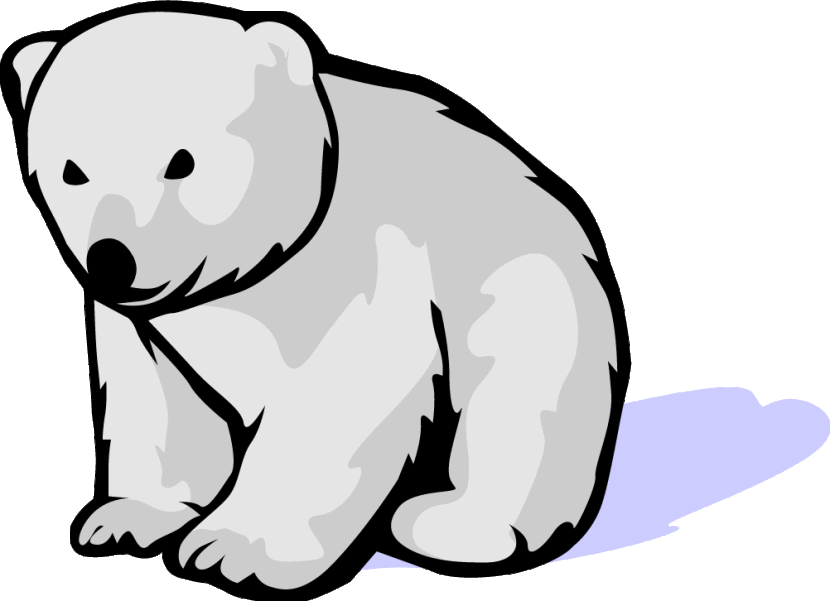 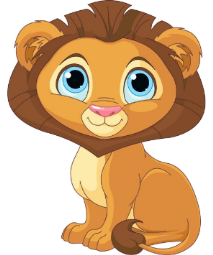 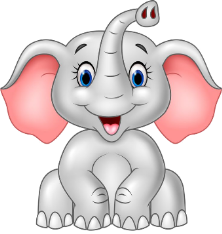 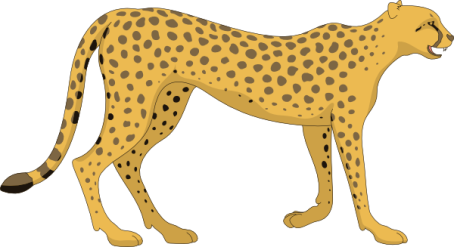 13PictureTickDescription1.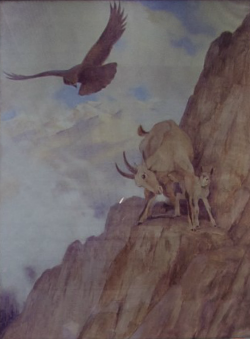 1.Name1.2.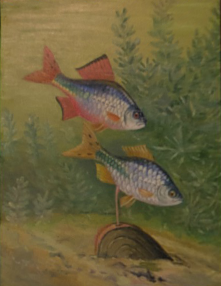 2.Name2.3.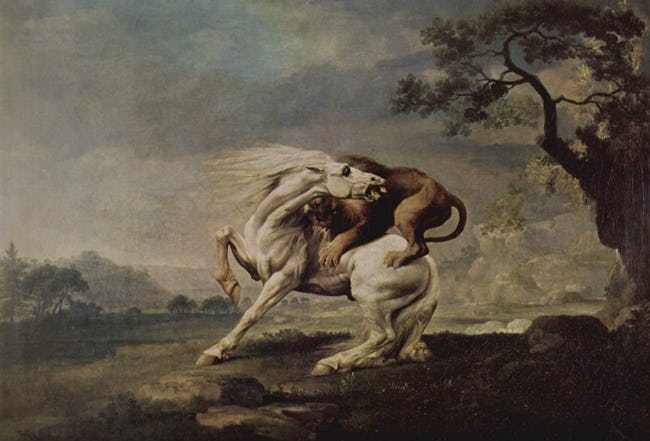 3.Name3.4.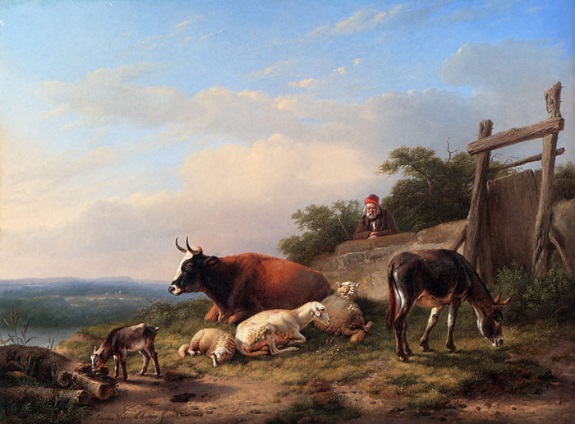 4.Name4.5.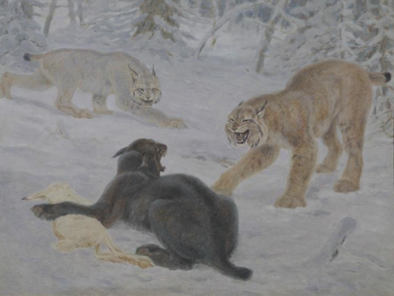 5.Name5.ABCDEFGPICTURETICKNAME1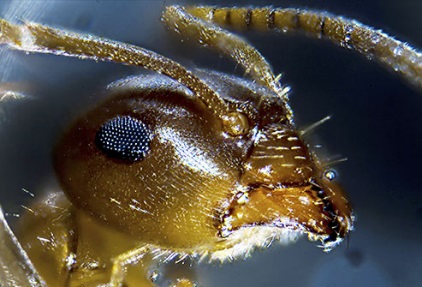 A_O_Q_IT_1A_О_АР2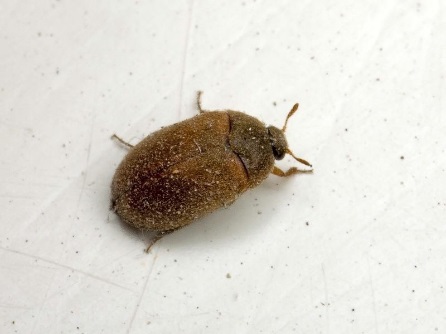 B_EN_IPE_E2BС_Р_КО_О_КА3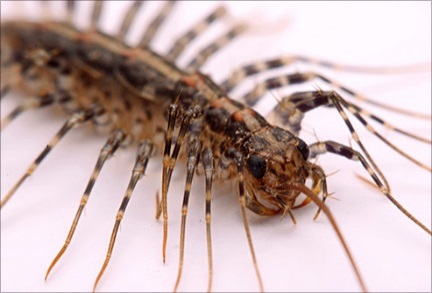 CBE_TL_3C_УК4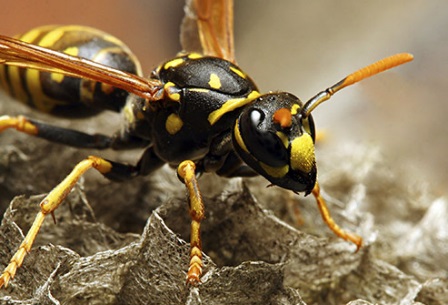 DA_T4DМУР_ _ЕЙ5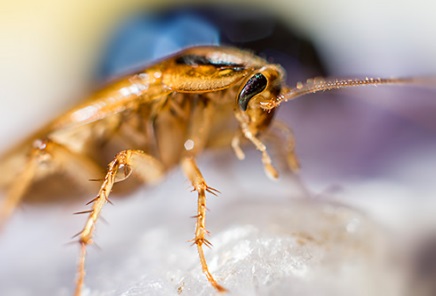 EFL_5EМ_Х_6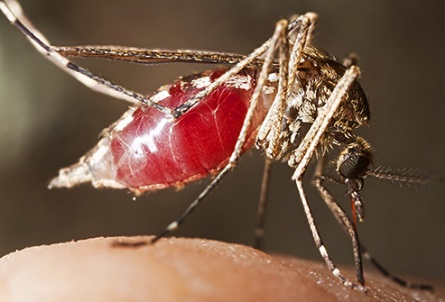 FW_SP6FО_А7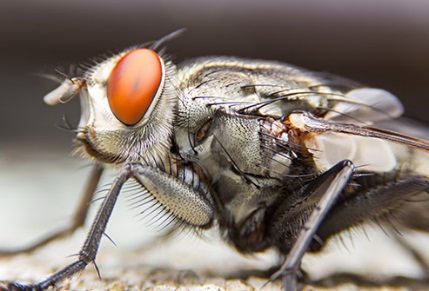 GCO_KRO_CH7GТА_ _КАН24